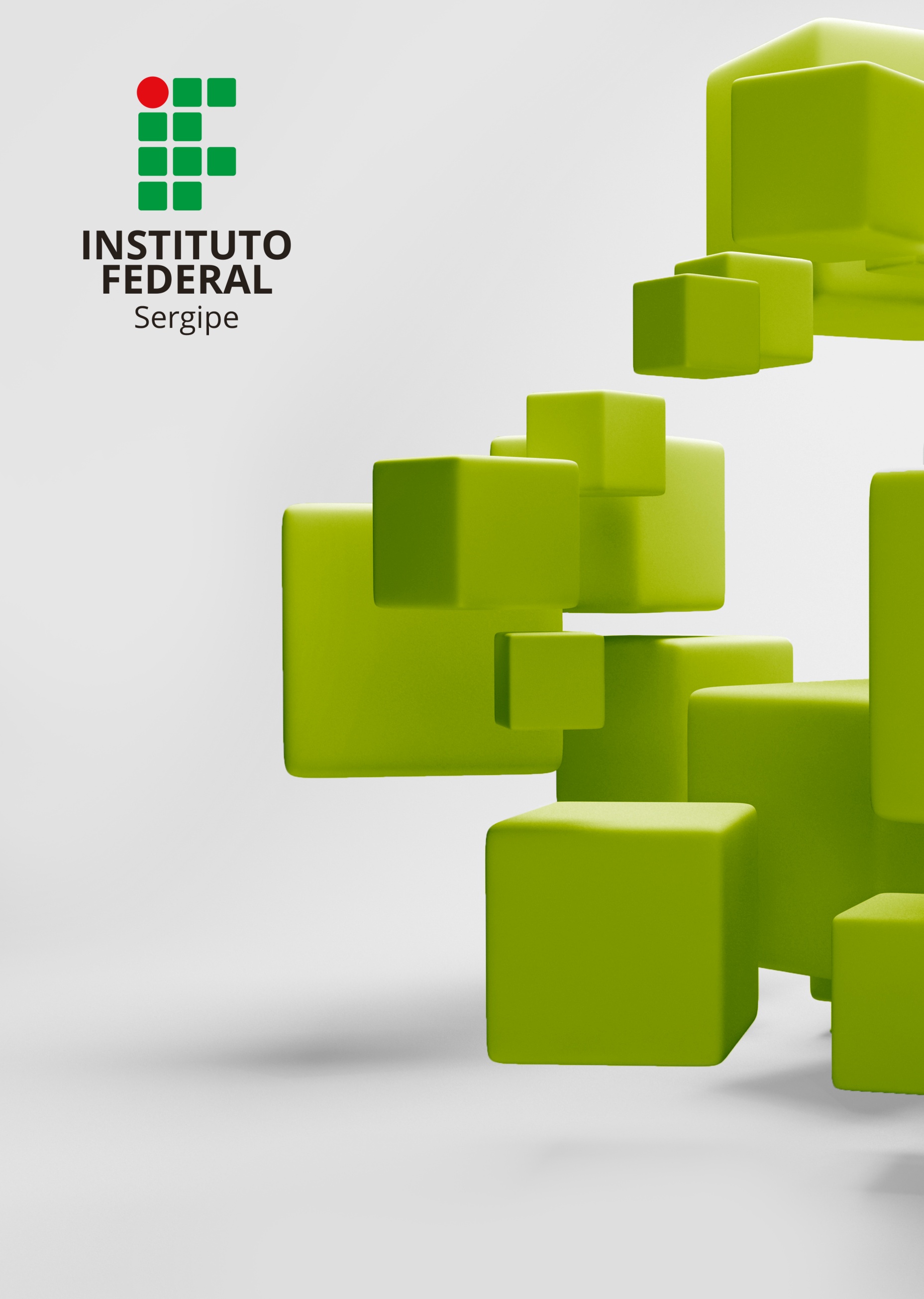 Organizado pela Coordenadoria de Planejamento (COPLAN)ROL DE DIRIGENTESDiretor GeralMárcio de MeloGerente de EnsinoDiego Armando de oliveira MenezesGerente de AdministraçãoJosé Robson Ferreira Dantas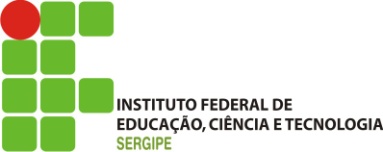 MISSÃO: “Promover a educação profissional, científica, técnica e tecnológica de qualidade através da articulação entre ensino , extensão , pesquisa aplicada e inovação  para formação integral dos cidadãos ”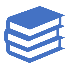 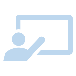 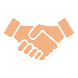 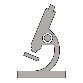 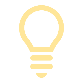 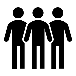 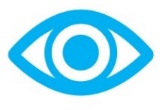 VISÃO: “Ser reconhecido pela formação integral dos cidadãos por meio da articulação entre ensino, extensão, pesquisa aplicada e inovação”VALORES: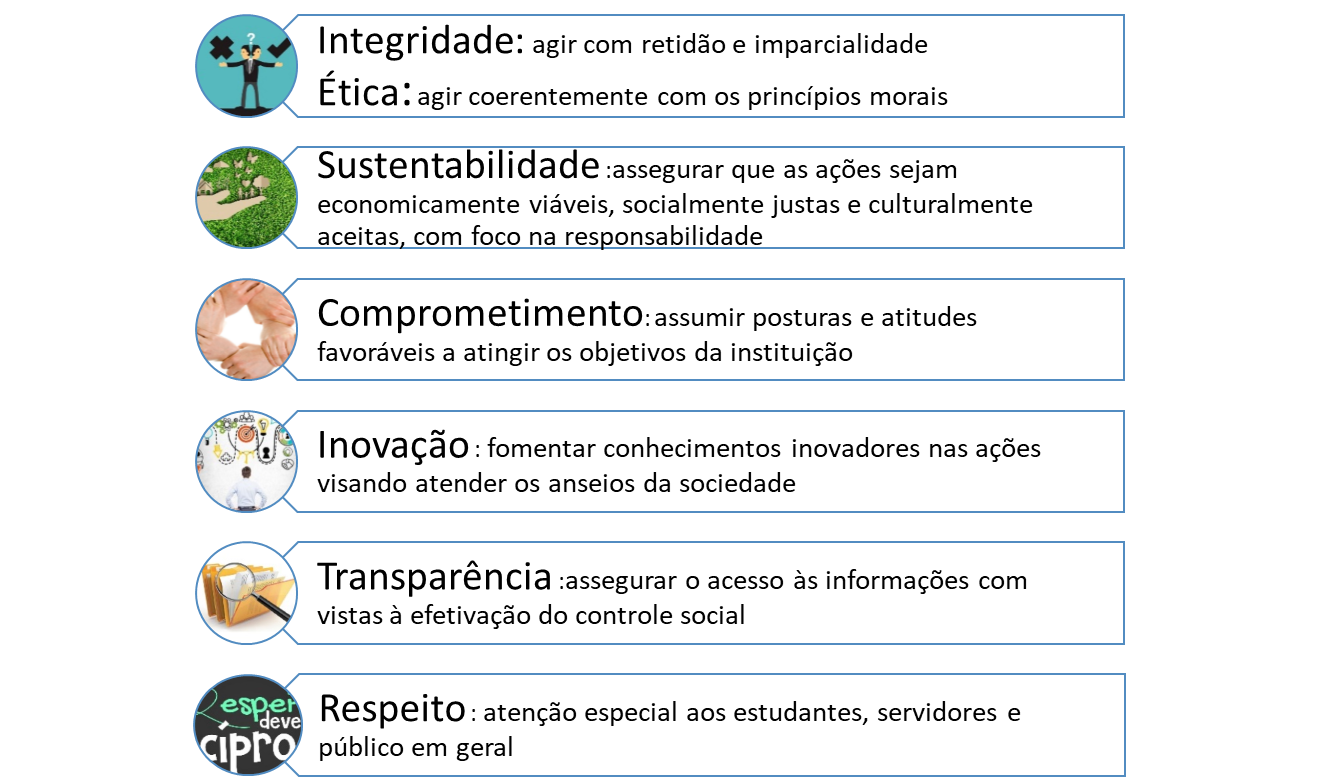 SUMÁRIO1.	Introdução	52.	História do Campus Tobias barreto (síntese)	63.	Plano de Desenvolvimento Institucional (PDI)	73.1 Missão, Visão, Valores e Objetivos estratégicos	73.2 Plano de Indicadores e Metas	83.3 Plano Anual de Trabalho (PAT)	93.4 Metodologia para elaborar o Plano Anual de Trabalho 2022	94. Desenvolvimento	114.1 Plano de Ação 2022 do Campus tobias barreto	114.2 Matriz de Riscos Associados ao PAT	195. Considerações Finais	25IntroduçãoO Instituto Federal de Sergipe (IFS) é composto por unidades com gestão interdependentes e que são integrados através do Plano de Desenvolvimento Institucional (PDI 2020-2024) e com um único projeto político-pedagógico institucional. Essencialmente, a Reitoria deve exercer as funções institucionais estratégicas e táticas, abrangendo questões como definição de políticas, normatizações, programas, projetos, supervisão e controle, ao passo que os Campi, enquanto unidades de execução da ação educacional devem executar o planejamento operacional das ações planejadas para o cumprimento dos objetivos e metas do IFS. O IFS fomenta uma gestão democrática através da construção de um processo permanente e contínuo de planejamento participativo, tendo como principais instrumentos norteadores o Plano Plurianual (PPA), Lei Orçamentária Anual (LOA), Termo de Metas (TAM), Plano de Desenvolvimento Institucional (PDI), Projeto Político Pedagógico Institucional (PPPI), Plano Nacional da Educação (PNE) e Relatório de Gestão. Assim, os Planos Anuais de Trabalho (PAT) se fazem fundamentais para responder aos desafios diagnosticados e estabelecidos nestes instrumentos. Então, a ideia é buscar, através do planejamento, a melhoria contínua da instituição visando garantir a realização das prioridades acadêmicas e administrativas, com eficiência e eficácia, bem como viabilizar a alocação de recursos para efetivação dos projetos e atividades, observando princípios da legalidade, impessoalidade, moralidade, publicidade e eficiência, bem como a economicidade, além de subsidiar a tomada de decisão dos gestores.História do Campus Tobias Barreto (síntese)Em 26 de novembro de 2014 o Campus do Instituto Federal de Sergipe de Tobias Barreto iniciou suas atividades, ainda em uma sede provisória. A implementação de um campus do IFS em Tobias Barreto foi resultado da terceira fase da expansão da Rede Federal e marca o processo de interiorização que garante o acesso à educação profissional à população moradora do interior do Brasil. No ano de 2020, após cinco anos de funcionamento em sede provisória, o Campus iniciou seus trabalhos no prédio permanente, localizado na Avenida Osvaldo Carvalho Prado, S/N, Complexo Habitacional Julieta Barreto de Menezes, inaugurado em 28 de agosto de 2018. Ao longo desses sete anos o IFS já formou mais de 220 profissionais, entregando ao mercado de Tobias Barreto e região 110 técnicos em informática e 117 técnicos em comércio. Em 2020 formou-se a primeira turma do concomitante, a turma de Comércio. Atualmente o Campus possui mais de 140 estudantes ativos nos cursos técnicos de nível médio em Comércio, Informática e Desenvolvimento de Sistemas nas modalidades subsequente e concomitante.Quadro 01 – Oferta de cursos e vagas em 2022: Campus Tobias BarretoPlano de Desenvolvimento Institucional (PDI)O Plano de Desenvolvimento Institucional (PDI) é o instrumento de planejamento e gestão que considera a identidade do IFS no que diz respeito à sua filosofia de trabalho, à missão a que se propõe, aos seus valores e a sua visão de futuro, materializados em objetivos estratégicos e em suas respectivas metas. O PDI deve ser resultado do trabalho da comunidade acadêmica e possibilitar a orientação das atividades desenvolvidas na instituição. Seu desenvolvimento é periódico, geralmente a cada cinco anos, e o mecanismo para sua construção se utiliza de um processo de avaliação, passado e presente, e de planejamento com foco no futuro, traçando diretrizes para o desenvolvimento acadêmico, organizacional e físico da Instituição. 3.1 Missão, Visão, Valores e Objetivos estratégicos O planejamento estratégico do IFS está sintetizado no Mapa Estratégico (2020- 2024) aprovado por meio Deliberação nº 04/2019/CGIRC/IFS.Figura 1 – Mapa estratégico do IFS (2020-2024)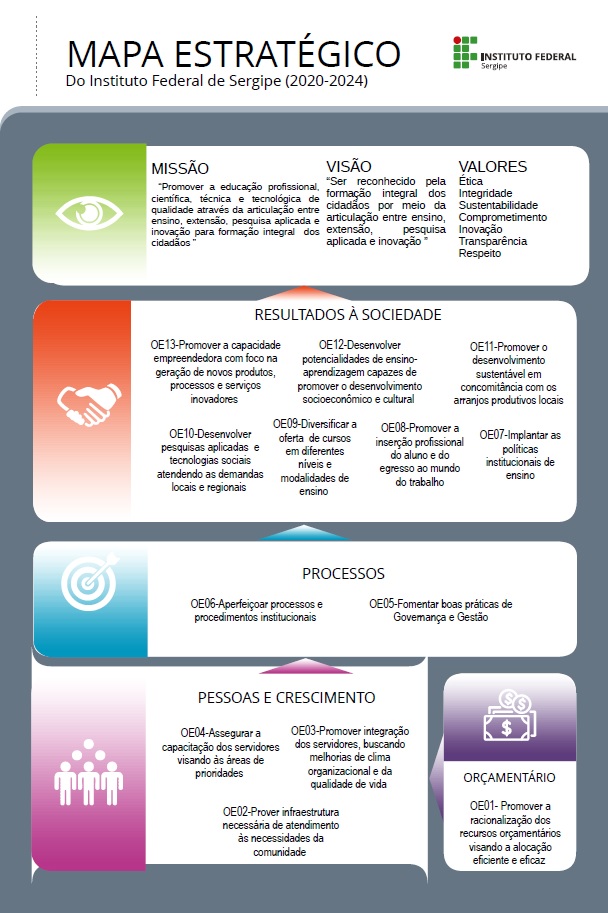 Fonte: PDI 2020-2024 do IFS (disponível <http://www.ifs.edu.br/planejamento-e-gestao>)3.2 Plano de Indicadores e MetasO plano de indicadores e metas foi desenvolvido a partir dos 13 objetivos estratégicos, no qual foram elaborados indicadores e metas que servirão de parâmetros para avaliar o andamento da gestão na tomada de decisão e alcance dos resultados. Os indicadores e metas deverão ser cadastrados no GEPLANES, no qual nos fornecerá relatórios atualizados que mostrarão o desempenho de alcance das metas.	Nesse sentido, foram estabelecidos indicadores, cujo monitoramento será realizado através de um software de gerenciamento de planejamento estratégico (GEPLANES) por meio do link: https://geplanes.ifs.edu.br/geplanes_bsc/sgm/IndexPara acessar GEPLANES precisa do login: cidadão e senha: 123456.3.3 Plano Anual de Trabalho (PAT)O Plano Anual de Trabalho ou Plano de Ações é um documento anual vinculado ao PDI. Trata-se de um instrumento de gestão que prescreve a continuidade eficaz das atividades fim do Instituto Federal de Sergipe (ensino, pesquisa, extensão e inovação), tendo em vista que este proporciona o acompanhamento das ações que serão realizadas no exercício de 2022. Além desta vinculação, o Plano Anual de Trabalho precisa estar de acordo com as propostas do Plano Plurianual (PPA), da Lei das Diretrizes Orçamentárias (LDO) e com a Lei de Orçamento Anual (LOA). O PAT relata as ações, os prazos e os responsáveis pela execução das iniciativas a serem realizadas ao longo do ano, que por sua vez devem refletir as necessidades da comunidade acadêmica e, obrigatoriamente, contribuir para que a Missão e a Visão do IFS sejam alcançadas. O Plano Anual de Trabalho trata de um conjunto de medidas voltadas a atender as metas traçadas no PDI, sendo essas definidas e monitoradas por intermédio dos indicadores, que por sua vez, refletem o desempenho. Nesse sentido, faz-se necessário observar que o processo de planejamento estratégico passou por uma transformação gradual nas últimas décadas, saindo de um enfoque tradicional de previsão orçamentária e controle de gastos no curto prazo para um modelo de longo prazo e, mais adiante, de análise do ambiente e desenvolvimento institucional, resultando no modelo atual, em que a instituição define iniciativas, metas e objetivos em consonância com a missão e a visão, previamente estabelecidas. 3.4 Metodologia para elaborar o Plano Anual de Trabalho 2022O processo de elaboração do Plano Anual de Trabalho, para o exercício 2022, teve início nas últimas semanas de agosto 2021, por meio de reuniões realizadas entre a equipe de Planejamento e Gestão da PRODIN e as Unidades Gestoras, Pró Reitorias, Diretorias Sistêmicas, Departamentos e Coordenadorias responsáveis pela execução de ações estratégicas. O cumprimento da agenda teve como objetivo reafirmar a necessidade de padronização dos procedimentos para elaboração do plano das unidades, bem como garantir a aderência das ações ali contidas aos objetivos estratégicos institucionais. Para tal, a equipe da Diretoria de Planejamento e Gestão, utilizou como normativos norteadores do processo o Plano de Desenvolvimento Institucional (PDI 2020-2024), a IN nº 01/2021/PRODIN e, ainda, o Termo de acordo de Metas e Compromissos, o Levantamento de Governança e Gestão Pública, o PAT 2020 e outros documentos.Com a finalidade da efetiva construção dos Planos de Trabalho, optou-se pela realização de reunião - com cada uma as unidades gestoras - que contou com a presença dos titulares das áreas estratégicas, além do respectivo Coordenador de Planejamento (COPLAN) lotado na unidade. Dessa forma, a fim de orientar a construção do PAT pelos atores estratégicos, foram elaboradas duas planilhas – para os campi e reitoria – onde foram elencadas, dentre as constantes no PDI 2020-2024, quais as Iniciativas Estratégicas (IE) a serem trabalhadas no exercício.A partir desta predefinição, e obedecendo ao princípio da autonomia administrativa, cada uma das unidades indicou quais ações pretende desenvolver em 2022, estruturando-as sob a forma de plano de ação e detalhando as ações por meio de questões como “O que será feito?”, “Como será feito?”, “Por que será feito?”, “Quem fará?”, e “Quando fará?”. Buscou-se, portanto, assegurar o alinhamento das ações a pelo menos um dos treze objetivos estratégicos elencados no Mapa Estratégico Institucional.Ademais, como medida para potencializar a assertividade das ações e, consequentemente, seu impacto nos processos e atividades institucionais, à medida que as iniciativas estratégicas foram desmembradas, procedeu-se ao mapeamento e análise dos riscos associados às iniciativas. Analisando os eventos de risco sob a perspectiva de probabilidade de sua ocorrência e impacto de suas consequências, além estabelecer, de maneira prévia, medidas para seu controle, conforme disciplinado na Política de Gestão de Riscos e Controles da Gestão, aprovada por meio da Deliberação nº 01/2017/CGIRC/IFS.Por fim, cada Unidade Gestora, a fim de possibilitar o acompanhamento das atividades e, por conseguinte, o controle social, publicará em seu hotsite o respectivo Plano Anual de Trabalho.4. DesenvolvimentoAs iniciativas estratégicas (políticas, programas, projetos e planos) propostas no PDI 2020 - 2024 do IFS podem ser realizadas ao longo dos cinco anos que se seguem a partir de sua aprovação. Dessa forma, o Plano Anual de Trabalho tem o propósito de dar transparência ao público interessado de todas as ações que se pretende realizar ano após ano, de modo a monitorar o cumprimento das metas e dos objetivos do PDI. Sendo assim, o PAT apresentará as ações vinculadas ao PDI 2020 - 2024 do IFS que serão executadas ao longo do ano de 2022, representando o cumprimento de 3/5 do prazo determinado para a execução do que foi planejado para ser realizado até o final de 2024. Para tanto, o presente documento apresenta o detalhamento das ações indicadas por cada unidade, bem como os responsáveis pelo desenvolvimento das ações.4.1 Plano de Ação 2022 do Campus Tobias Barreto4.1.1 Perspectiva Orçamentária4.1.2 Perspectiva: Pessoas e Crescimento4.1.3 Perspectiva: Processos4.1.4 Perspectiva: Resultados à Sociedade4.2 Matriz de Riscos Associados ao PAT5. Considerações Finais	Os objetivos, metas e indicadores descritos neste documento poderão sofrer alterações e ajustes em função do processo contínuo de acompanhamento e análise realizado sistematicamente ou da percepção dos dirigentes responsáveis, sendo formalizada através da aprovação da autoridade competente.	A consolidação deste plano foi possível graças ao entendimento unânime dos setores sobre este instrumento de gestão que contribui com a continuidade eficaz da atividade fim do Instituto Federal de Sergipe.As ações do PAT 2022 do Campus Tobias Barreto foram elaboradas a partir dos 13 Objetivos Estratégicos, vinculadas a 23 Iniciativas Estratégicas e que no total somam 42 ações.Nome do CursoÁrea/Eixos TecnológicosHabilitaçãoModalidadeNº de Alunos/TurmaNº Turma/ AnoTurno (s) de FuncionamentoTécnico de Nível Médio em ComércioGestão e NegócioTécnico, na forma concomitantePresencial401VespertinoTécnico de Desenvolvimento de SistemaInformação e ComunicaçãoTécnico, na forma concomitantePresencial351VespertinoTécnico de Nível Médio em ComércioGestão e NegócioTécnico, na forma subsequentePresencial401NoturnoObjetivo Estratégico: OE01 – Promover a racionalização dos recursos orçamentários visando à alocação eficiente e eficazIniciativa EstratégicaIE01.1. Elaborar planos para o uso e alocação dos recursos orçamentários de forma eficiente e eficazIE01.1. Elaborar planos para o uso e alocação dos recursos orçamentários de forma eficiente e eficazIE01.1. Elaborar planos para o uso e alocação dos recursos orçamentários de forma eficiente e eficazIndicadorQuantidade de ações descritas para a iniciativaQuantidade de ações descritas para a iniciativaQuantidade de ações descritas para a iniciativaMetaRealizar todas as ações propostas (100%)Realizar todas as ações propostas (100%)Realizar todas as ações propostas (100%)AçõesPrazoResponsávelRecurso Financeiro1.1.1. Elaborar Plano de alocação dos recursos orçamentários30/06/2022GADMNão1.1.2. Acompanhar as ações de execuções orçamentária e financeira do campus.31/12/2022GADM/CCOFNãoIniciativa EstratégicaIE01.2. Projeto “Campanhas de sensibilização e divulgação dos painéis do orçamento” (governo federal) nas unidadesIE01.2. Projeto “Campanhas de sensibilização e divulgação dos painéis do orçamento” (governo federal) nas unidadesIE01.2. Projeto “Campanhas de sensibilização e divulgação dos painéis do orçamento” (governo federal) nas unidadesIndicadorQuantidade de ações descritas para a iniciativaQuantidade de ações descritas para a iniciativaQuantidade de ações descritas para a iniciativaMetaRealizar todas as ações propostas (100%)Realizar todas as ações propostas (100%)Realizar todas as ações propostas (100%)AçõesPrazoResponsávelRecurso Financeiro1.2.1. Manter o painel na GADM atualizado com informações sobre o Orçamento do campus e sua aplicabilidade.31/12/2022GADMNão1.2.2. Divulgação de entradas de recursos orçamentários.31/12/2022CCOFNãoObjetivo Estratégico: OE02 - Prover infraestrutura necessária de atendimento às necessidades institucionais da comunidadeIniciativa EstratégicaIE02.1. Elaborar e implementar Plano de gerenciamento da manutenção patrimonialIE02.1. Elaborar e implementar Plano de gerenciamento da manutenção patrimonialIE02.1. Elaborar e implementar Plano de gerenciamento da manutenção patrimonialIndicadorQuantidade de ações descritas para a iniciativaQuantidade de ações descritas para a iniciativaQuantidade de ações descritas para a iniciativaMetaRealizar todas as ações propostas (100%)Realizar todas as ações propostas (100%)Realizar todas as ações propostas (100%)AçõesPrazoResponsávelRecurso Financeiro2.1.1. Elaborar um plano de vistoria que promova manutenções prediais necessárias no campus.31/03/2022CMTNão2.1.2. Realizar a vistoria predial do Campus.30/06/2022CMTNão 2.1.3. Questionar à comunidade quais suas necessidades 
patrimoniais.31/03/2022COALP Não2.1.4. Promover semestralmente a conferência e regularização dos Termos de Responsabilidade dos setores. 31/12/2022COALPNãoObjetivo Estratégico: OE03 – Promover integração dos servidores, buscando melhorias de clima organizacional e da qualidade de vidaIniciativa EstratégicaIE03.1 Projeto "Centros de Convivências para os servidores"IE03.1 Projeto "Centros de Convivências para os servidores"IE03.1 Projeto "Centros de Convivências para os servidores"IndicadorQuantidade de ações descritas para a iniciativaQuantidade de ações descritas para a iniciativaQuantidade de ações descritas para a iniciativaMetaRealizar todas as ações propostas (100%)Realizar todas as ações propostas (100%)Realizar todas as ações propostas (100%)AçõesPrazoResponsávelRecurso Financeiro3.1.1. Aprimorar o espaço de convivência dos servidores.31/12/2022GADMNãoIniciativa EstratégicaIE03.3 Desenvolver e fortalecer ações para o 'Sentimento de Pertencimento' dos servidores nas unidadesIE03.3 Desenvolver e fortalecer ações para o 'Sentimento de Pertencimento' dos servidores nas unidadesIE03.3 Desenvolver e fortalecer ações para o 'Sentimento de Pertencimento' dos servidores nas unidadesIndicadorQuantidade de ações descritas para a iniciativaQuantidade de ações descritas para a iniciativaQuantidade de ações descritas para a iniciativaMetaRealizar todas as ações propostas (100%)Realizar todas as ações propostas (100%)Realizar todas as ações propostas (100%)AçõesPrazoResponsávelRecurso Financeiro3.3.1. Calendário de Atividades.31/01/2022DGNãoIniciativa EstratégicaIE03.6 Desenvolver o Programa de Conscientização do uso de EPI para os servidoresIE03.6 Desenvolver o Programa de Conscientização do uso de EPI para os servidoresIE03.6 Desenvolver o Programa de Conscientização do uso de EPI para os servidoresIndicadorQuantidade de ações descritas para a iniciativaQuantidade de ações descritas para a iniciativaQuantidade de ações descritas para a iniciativaMetaRealizar todas as ações propostas (100%)Realizar todas as ações propostas (100%)Realizar todas as ações propostas (100%)AçõesPrazoResponsávelRecurso Financeiro3.6.1. Palestra.30/05/2022DGNãoIniciativa EstratégicaIE03.7 Desenvolver o Programa de exames periódicos para todos os servidoresIE03.7 Desenvolver o Programa de exames periódicos para todos os servidoresIE03.7 Desenvolver o Programa de exames periódicos para todos os servidoresIndicadorQuantidade de ações descritas para a iniciativaQuantidade de ações descritas para a iniciativaQuantidade de ações descritas para a iniciativaMetaRealizar todas as ações propostas (100%)Realizar todas as ações propostas (100%)Realizar todas as ações propostas (100%)AçõesPrazoResponsávelRecurso Financeiro3.7.1. Palestra.30/04/2022DGNãoObjetivo Estratégico: OE05 – Fomentar boas práticas de Governança e Gestão  Iniciativa EstratégicaIE05.8 Implementar o Modelo de Gestão de ContrataçõesIE05.8 Implementar o Modelo de Gestão de ContrataçõesIE05.8 Implementar o Modelo de Gestão de ContrataçõesIndicadorQuantidade de ações descritas para a iniciativaQuantidade de ações descritas para a iniciativaQuantidade de ações descritas para a iniciativaMetaRealizar todas as ações propostas (100%)Realizar todas as ações propostas (100%)Realizar todas as ações propostas (100%)AçõesPrazoResponsávelRecurso Financeiro5.8.1. Aprimorar a divulgação das contratações disponíveis.31/12/2022COCNão5.8.2. Melhorar a Transparência dos Processos de Contratações.31/12/2022COCNão5.8.3. Ampliar a eficiência e o controle de contratos continuados.31/12/2022COCNãoIniciativa EstratégicaIE05.10 Implementar o Modelo de Gestão DocumentalIE05.10 Implementar o Modelo de Gestão DocumentalIE05.10 Implementar o Modelo de Gestão DocumentalIndicadorQuantidade de ações descritas para a iniciativaQuantidade de ações descritas para a iniciativaQuantidade de ações descritas para a iniciativaMetaRealizar todas as ações propostas (100%)Realizar todas as ações propostas (100%)Realizar todas as ações propostas (100%)AçõesPrazoResponsávelRecurso Financeiro5.10.1. Orientar e dar dicas sobre a organização do arquivo corrente.31/12/2022CPRANão5.10.2. Avaliar os documentos do setor de Conformidade, Direção e Gerência Administrativa para transferência ou recolhimento.31/12/2022CPRANão5.10.3. lmplantar o Arquivo Central do Campus Tobias Barreto.31/12/2022CPRANão5.10.4. Orientar sobre o uso do Sistema Eletrônico de Informações.31/12/2022CPRANãoObjetivo Estratégico: OE06 – Aperfeiçoar processos e procedimentos institucionaisIniciativa EstratégicaIE06.3. Projeto "Campanha de Preservação do Patrimônio Público"IE06.3. Projeto "Campanha de Preservação do Patrimônio Público"IE06.3. Projeto "Campanha de Preservação do Patrimônio Público"IndicadorQuantidade de ações descritas para a iniciativaQuantidade de ações descritas para a iniciativaQuantidade de ações descritas para a iniciativaMetaRealizar todas as ações propostas (100%)Realizar todas as ações propostas (100%)Realizar todas as ações propostas (100%)AçõesPrazoResponsávelRecurso Financeiro6.3.1. Elaboração de comunicação sobre a preservação e cuidado com o patrimônio público.31/12/2022COALPNãoIniciativa EstratégicaIE06.5. Desenvolver projetos para à Preevação Histórica Documental da EPT em SergipeIE06.5. Desenvolver projetos para à Preevação Histórica Documental da EPT em SergipeIE06.5. Desenvolver projetos para à Preevação Histórica Documental da EPT em SergipeIndicadorQuantidade de ações descritas para a iniciativaQuantidade de ações descritas para a iniciativaQuantidade de ações descritas para a iniciativaMetaRealizar todas as ações propostas (100%)Realizar todas as ações propostas (100%)Realizar todas as ações propostas (100%)AçõesPrazoResponsávelRecurso Financeiro6.5.1. Preservação e Conservação de Documentos.28/10/2022CPRANãoIniciativa EstratégicaIE06.6 Implementar procedimentos administrativosIE06.6 Implementar procedimentos administrativosIE06.6 Implementar procedimentos administrativosIndicadorQuantidade de ações descritas para a iniciativaQuantidade de ações descritas para a iniciativaQuantidade de ações descritas para a iniciativaMetaRealizar todas as ações propostas (100%)Realizar todas as ações propostas (100%)Realizar todas as ações propostas (100%)AçõesPrazoResponsávelRecurso Financeiro6.6.1. Acompanhar o tempo de execução da Conformidade de Registro de Gestão. 31/12/2022CCOFNãoObjetivo Estratégico: OE07 – Implantar as Políticas Institucionais de Ensino.Iniciativa EstratégicaIE07.2 Promover Inovação de Métodos e Técnicas PedagógicasIE07.2 Promover Inovação de Métodos e Técnicas PedagógicasIE07.2 Promover Inovação de Métodos e Técnicas PedagógicasIndicadorQuantidade de ações descritas para a iniciativaQuantidade de ações descritas para a iniciativaQuantidade de ações descritas para a iniciativaMetaRealizar todas as ações propostas (100%)Realizar todas as ações propostas (100%)Realizar todas as ações propostas (100%)AçõesPrazoResponsávelRecurso Financeiro7.2.1. Capacitar os docentes em metodologias ativas31/12/2022COCOM/COINF (Coordenadores de Curso)Não7.2.2. Criar um novo laboratório de informática31/12/2022GENNãoIniciativa EstratégicaIE07.4 Desenvolver o Programa de Acompanhamento do Rendimento dos EstudantesIE07.4 Desenvolver o Programa de Acompanhamento do Rendimento dos EstudantesIE07.4 Desenvolver o Programa de Acompanhamento do Rendimento dos EstudantesIndicadorQuantidade de ações descritas para a iniciativaQuantidade de ações descritas para a iniciativaQuantidade de ações descritas para a iniciativaMetaRealizar todas as ações propostas (100%)Realizar todas as ações propostas (100%)Realizar todas as ações propostas (100%)AçõesPrazoResponsávelRecurso Financeiro7.4.1. Propor medidas de minimização da evasão de alunos31/12/2022COCOM/COINF (Coordenadores de Curso)NãoIniciativa EstratégicaIE07.5 Fortalecer a Política de Assistência EstudantilIE07.5 Fortalecer a Política de Assistência EstudantilIE07.5 Fortalecer a Política de Assistência EstudantilIndicadorQuantidade de ações descritas para a iniciativaQuantidade de ações descritas para a iniciativaQuantidade de ações descritas para a iniciativaMetaRealizar todas as ações propostas (100%)Realizar todas as ações propostas (100%)Realizar todas as ações propostas (100%)AçõesPrazoResponsávelRecurso Financeiro7.5.1. Realizar Acolhimentos aos Alunos31/12/2022GENNão7.5.2. Oficinas temáticas sobre assistência estudantil31/12/2022COAENão7.5.3. Disponibilizar em canais digitais o conteúdo referente à Cartilha da Política de Assistência Estudantil do IFS 31/12/2022COAENão7.5.4 Proporcionar monitoria voluntária e/ou remunerada31/12/2022COAENãoObjetivo Estratégico: OE08 – Promover a inserção profissional do aluno e do egresso ao mercado do trabalho.Iniciativa EstratégicaIE08.1 Desenvolver projetos de integração do IFS ao mundo do trabalhoIE08.1 Desenvolver projetos de integração do IFS ao mundo do trabalhoIE08.1 Desenvolver projetos de integração do IFS ao mundo do trabalhoIndicadorQuantidade de ações descritas para a iniciativaQuantidade de ações descritas para a iniciativaQuantidade de ações descritas para a iniciativaMetaRealizar todas as ações propostas (100%)Realizar todas as ações propostas (100%)Realizar todas as ações propostas (100%)AçõesPrazoResponsávelRecurso Financeiro8.1.1. Realizar Mesas Redondas sobre Mercado de Trabalho de Informática 31/12/2022COINFNão8.1.2. Promover a Inserção Profissional do Aluno da COCOM e do Egresso do Curso de Comércio ao Mercado de Trabalho31/12/2022COCOMNãoIniciativa EstratégicaIEO8.2 Implementar o Programa de Acompanhamento do Egresso – PAEIEO8.2 Implementar o Programa de Acompanhamento do Egresso – PAEIEO8.2 Implementar o Programa de Acompanhamento do Egresso – PAEIndicadorQuantidade de ações descritas para a iniciativaQuantidade de ações descritas para a iniciativaQuantidade de ações descritas para a iniciativaMetaRealizar todas as ações propostas (100%)Realizar todas as ações propostas (100%)Realizar todas as ações propostas (100%)AçõesPrazoResponsávelRecurso Financeiro8.2.1. Realizar fórum de egressos do curso de informática 30/09/2022COINFNão8.2.2. Realizar encontro anual com os egressos dos cursos de comércio 31/12/2022COCOMNãoObjetivo Estratégico: OE09 – Diversificar a oferta de cursos em diferentes níveis e modalidades de ensino.Iniciativa EstratégicaIE09.2 Implementar o cronograma de cursos a serem ofertadosIE09.2 Implementar o cronograma de cursos a serem ofertadosIE09.2 Implementar o cronograma de cursos a serem ofertadosIndicadorQuantidade de ações descritas para a iniciativaQuantidade de ações descritas para a iniciativaQuantidade de ações descritas para a iniciativaMetaRealizar todas as ações propostas (100%)Realizar todas as ações propostas (100%)Realizar todas as ações propostas (100%)AçõesPrazoResponsávelRecurso Financeiro9.2.1. Elaborar estudo preliminar de curso médio integrado em administração (PROEJA)30/06/2022Presidente da Comissão/GENNão9.2.2. Elaborar o PPC  do curso  bacharelado em administração31/12/2022Presidente da Comissão/ GENNãoObjetivo Estratégico: OE10 – Desenvolver pesquisas aplicadas e tecnologias sociais atendendo as demandas locais e regionais  Iniciativa EstratégicaIE10.4. Fomentar ações de incentivo à popularização da ciênciaIE10.4. Fomentar ações de incentivo à popularização da ciênciaIE10.4. Fomentar ações de incentivo à popularização da ciênciaIndicadorQuantidade de ações descritas para a iniciativaQuantidade de ações descritas para a iniciativaQuantidade de ações descritas para a iniciativaMetaRealizar todas as ações propostas (100%)Realizar todas as ações propostas (100%)Realizar todas as ações propostas (100%)AçõesPrazoResponsávelRecurso Financeiro1. Produzir com a participação dos estudantes o Projeto de divulgação científica "Tobias Faz Ciência", para compartilhar saberes cientifícos por meio do site,das redes sociais e nos murais do Campus.31/10/2022ASCOMNão10.4.2 - Realizar o evento da Semana Nacional de Ciência e Tecnologia do Campus31/12/2022COPEXNãoObjetivo Estratégico: OE11 – Promover o desenvolvimento sustentável em sincronia com os arranjos produtivos locaisIniciativa EstratégicaIE11. 1 Implementar planos/projetos voltados para a sustentabilidadeIE11. 1 Implementar planos/projetos voltados para a sustentabilidadeIE11. 1 Implementar planos/projetos voltados para a sustentabilidadeIndicadorQuantidade de ações descritas para a iniciativaQuantidade de ações descritas para a iniciativaQuantidade de ações descritas para a iniciativaMetaRealizar todas as ações propostas (100%)Realizar todas as ações propostas (100%)Realizar todas as ações propostas (100%)AçõesPrazoResponsávelRecurso Financeiro11.1.1. Formar grupos de estudos de acordo com as linhas de pesquisa do grupo de pesquisa Gestão e Negócios31/12/2022Líder do Grupo de Pesquisa/ GENNãoIniciativa EstratégicaIE11. 2 Implantar o Plano de Combate ao desperdício e uso racional dos recursosIE11. 2 Implantar o Plano de Combate ao desperdício e uso racional dos recursosIE11. 2 Implantar o Plano de Combate ao desperdício e uso racional dos recursosIndicadorQuantidade de ações descritas para a iniciativaQuantidade de ações descritas para a iniciativaQuantidade de ações descritas para a iniciativaMetaRealizar todas as ações propostas (100%)Realizar todas as ações propostas (100%)Realizar todas as ações propostas (100%)AçõesPrazoResponsávelRecurso Financeiro11.2.1. Implantação do plano de combate ao desperdício e 
uso racional de recursos30/04/2022CAM/ GADMNãoObjetivo Estratégico: OE12 – Desenvolver potencialidades de ensino-aprendizagem capazes de promover o desenvolvimento socioeconômico, a produção cultural e cooperativismo.Iniciativa EstratégicaIE12.7 Difundir Extensão Tecnológica dentro do IFS, criando espaços de estímulos.IE12.7 Difundir Extensão Tecnológica dentro do IFS, criando espaços de estímulos.IE12.7 Difundir Extensão Tecnológica dentro do IFS, criando espaços de estímulos.IndicadorQuantidade de ações descritas para a iniciativaQuantidade de ações descritas para a iniciativaQuantidade de ações descritas para a iniciativaMetaRealizar todas as ações propostas (100%)Realizar todas as ações propostas (100%)Realizar todas as ações propostas (100%)AçõesPrazoResponsávelRecurso Financeiro12.7.1 Realizar o Evento de Lógica31/12/2022Coordenador do Projeto/ GENNãoObjetivo Estratégico: OE13 – Promover a capacidade empreendedora com foco na geração de novos produtos, processos e serviços inovadores.Iniciativa EstratégicaIE13.1 Desenvolver projetos de empreendedorismo com foco na geração de novos produtos e serviços inovadores.IE13.1 Desenvolver projetos de empreendedorismo com foco na geração de novos produtos e serviços inovadores.IE13.1 Desenvolver projetos de empreendedorismo com foco na geração de novos produtos e serviços inovadores.IndicadorQuantidade de ações descritas para a iniciativaQuantidade de ações descritas para a iniciativaQuantidade de ações descritas para a iniciativaMetaRealizar todas as ações propostas (100%)Realizar todas as ações propostas (100%)Realizar todas as ações propostas (100%)AçõesPrazoResponsávelRecurso Financeiro13.1.1. Formar grupos de estudos de acordo com as linhas de pesquisa do grupo de pesquisa Gestão e Negócios31/12/2022Líder do Grupo de Pesquisa/ GENNão13.1.2. Planejar a Semana Global de Empreendedorismo do Campus31/12/2022COCOM e COINF (Coordenadores de Curso)NãoPerspectivaObjetivos estratégicosIniciativasRiscosAvaliaçãoAvaliaçãoAvaliaçãoMedias de controlePerspectivaObjetivos estratégicosIniciativasRiscos(P)(I)P X IMedias de controleOrçamentáriaOE01 - Promover racionalização dos recursos orçamentários visando a alocação eficiente e eficazIE01.1. Elaborar planos para o uso e alocação dos recursos orçamentários de forma eficiente e eficaz.Inexistência das reuniões e relatórios que dão fundamentos ao plano.236Planejar reuniões e entrega dos relatórios com notificações caso os prazos não sejam cumpridos.OrçamentáriaOE01 - Promover racionalização dos recursos orçamentários visando a alocação eficiente e eficazIE01.2. Projeto “Campanhas de sensibilização e divulgação dos painéis do orçamento” (governo federal) nas unidades Não envio do relatório que dá base a divulgação.144GADM relembrar a CCOF o envio do relatório antes do esgotamento do prazo trimestral.Pessoas e CrescimentoOE02 - Prover infraestrutura necessária de atendimento às necessidades da comunidadeIE02.1. Elaborar e implementar Plano de gerenciamento da manutenção patrimonialFalta de participação do colaborador.3412Solicitar participação de DIPOP na elaboração do plano.Pessoas e CrescimentoOE03 - Promover integração dos servidores, buscando melhorias de clima organizacional e da qualidade de vidaIE03.1 Desenvolver projeto "Centros de Convivências para os servidores".Falta dos recursos para o aprimoramento.224Verificar a possibilidade do aprimoramento com outros campi e Reitoria.Pessoas e CrescimentoOE03 - Promover integração dos servidores, buscando melhorias de clima organizacional e da qualidade de vidaIE03.3 Desenvolver e fortalecer ações para o 'Sentimento de Pertencimento' dos servidores nas unidadesNão elaboração do calendário de ações.144Agendar data para realização da elaboração do calendárioPessoas e CrescimentoOE03 - Promover integração dos servidores, buscando melhorias de clima organizacional e da qualidade de vidaIE03.6 Desenvolver o Programa de Conscientização do uso do EPI para os servidoresFalta de profissional da área disponível212Procurar um profissional com habilidades no temaPessoas e CrescimentoOE03 - Promover integração dos servidores, buscando melhorias de clima organizacional e da qualidade de vidaIE03.7 Desenvolver o Programa de exames periódicos para todos os servidoresFalta de profissional da área disponível212Procurar um profissional com habilidades no temaProcessosOE05 – Fomentar boas práticas de governança e gestão.IE05.8 Implementar o Modelo de Gestão de Contratações.Atas não disponíveis no site institucional.155Verificar os pregões realizados pela instituição no site e solicitar informações sobre o andamento caso não visualize as ARP divulgadas.ProcessosOE05 – Fomentar boas práticas de governança e gestão.IE05.10.Implementar o Modelo de Gestão Documental.Falta de bens que garantam a organização e a implantação do arquivo central4312Aguardar orçamento de capital para aquisição do arquivo deslizante ou outros armários para implantação do arquivo central.ProcessosOE06 – Aperfeiçoar processos e procedimentos institucionais.IE06.3. Projeto "Campanha de Preservação do Patrimônio Público".Falta de recursos necessários para realização da comunicação visual.339Utilizar do e-mail para disseminar a campanha com os servidores e uma campanha com os professores em sala de aula para os alunosProcessosOE06 – Aperfeiçoar processos e procedimentos institucionais.IE06.5. Desenvolver projetos para à Preservação Histórica Documental da EPT em Sergipe.Baixa participação dos servidores e colaboradores.236Divulgar o evento com antecedência e de forma efetiva para que o público se organize para participar.ProcessosOE06 – Aperfeiçoar processos e procedimentos institucionais.IE06.6 Implementar procedimentos administrativosFalha na identificação de algumas inconformidades existentes nos processos.339Introduzir um check-list das atividades do setor.Resultados à sociedadeOE07 – Implantar as políticas institucionais de ensino.IE07.2 Promover Inovação de Métodos e TécnicasImplantação equivocada dos novos métodos e técnicas pedagógicas.326Planejar o uso das novas técnicas, buscando entender o problema que cada uma resolve, implantando a técnica no contexto correto, sempre em conformidade com as necessidades e objetivos de aprendizagem da disciplina e da turma.Resultados à sociedadeOE07 – Implantar as políticas institucionais de ensino.IE07.4 Desenvolver o Programa de Acompanhamento do Rendimento dos EstudantesFalta de informações corretas e completas.4312Criar formas de recuperar informações mais precisas e completas e estabelecendo métricas para tornar mais objetivo o conceito de rendimento do estudanteResultados à sociedadeOE07 – Implantar as políticas institucionais de ensino.IE07.5 Fortalecer a Política de Assistência EstudantilFalta de pessoal para implantar as políticas de Assistência Estudantil4416Proporcionar uma política de valorização do servidor lotado em algum campus do interior.Resultados à sociedadeOE08 - Promover a inserção profissional do aluno e do egresso ao mundo do trabalhoIE08.1 Desenvolver projetos de integração do IFS ao mundo do trabalhoFalta de parcerias/convênios com  instituições/empresas e representantes do mercado de trabalho.4416Flexibilizar e tornar mais simples o processo de convênio com as empresas.Resultados à sociedadeOE08 - Promover a inserção profissional do aluno e do egresso ao mundo do trabalhoIEO8.2 Implementar o Programa de Acompanhamento do Egresso – PAEDificuldades em manter contato com os egressos326planejar formas de manter o aluno egresso engajado com o campus, mantendo assim uma comunicação constante por outros meios.Resultados à sociedadeOE09 -Diversificar a oferta de cursos em diferentes níveis e modalidades de ensinoIE09.2 Implementar o cronograma de desenvolvimento dos cursos a serem ofertadosNão ofertar os cursos integrados propostos no PDI5525Proporcionar novos quadros de docentes focados nos cursos integrados nos campi que ainda não implantaram os cursos integradosResultados à sociedadeOE10 - Desenvolver pesquisas aplicadas e tecnologias sociais atendendo as demandas locais e regionaisIE10.4 Fomentar ações de incentivo à popularização da ciênciaNão adesão dos alunos ou professores326Apresentar o projeto aos alunos de forma convidativaResultados à sociedadeOE11.Promover o desenvolvimento sustentável em concomitância com os arranjos produtivos locaisIE11. 1. Implementar planos/projetos voltados para a sustentabilidadeFalta de tempo para implantação dos projetos212Cronograma de projetos, evitando sobrecarga de trabalho.Resultados à sociedadeOE11.Promover o desenvolvimento sustentável em concomitância com os arranjos produtivos locaisIEO11.2 Implantar o Plano de Combate ao desperdício e uso racional dos recursosComunicação visual que não gere impacto na comunidade.3412Investir em campanhas boca a boca em salas e setores, até que se tenha recursos para iniciar a comunicação visual.Resultados à sociedadeOE12.Desenvolver potencialidades de ensino-aprendizagem capazes de promover o desenvolvimento socioeconômico e culturalIE12.7 Difundir Extensão Tecnológica dentro do IFS, criando espaços de estímulos.Baixo engajamento dos servidores nas ações313Fomentar a participação, exibindo a importância das ações e fazendo um retrospecto das ações anteriores e seus impactos positivos.Resultados à sociedadeOE13.Promover a capacidade empreendedora com foco na geração de novos produtos, processos e serviços inovadoresIE13.1 Desenvolver projetos de empreendedorismo com foco na geração de novos produtos e serviços inovadoresDesenvolver projetos que não envolvam alunos ou que não estão em conformidade com as necessidades da comunidade externa local.212Planejar o envolvimento dos discentes e compreender o contexto do campus e necessidade da comunidade externa